            입회신청서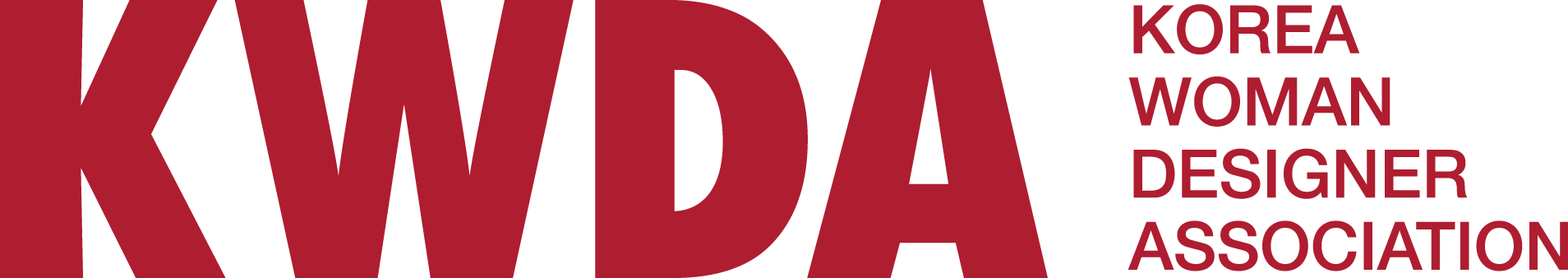 사단법인 여성디자이너협회                                         Korea Woman Designers’ Association추천자신청일 인적사항 성    명(한글) (한글) (한글) (한글) (한글)         사 진    인적사항 성    명(영문) (영문) (영문) (영문) (영문)         사 진    인적사항생년월일        사 진    인적사항휴 대 폰        사 진    인적사항이 메 일        사 진    인적사항주    소(   -   ) (   -   ) (   -   ) (   -   ) (   -   )         사 진    인적사항주    소소 속 명  칭한 글영  문소 속 주  소(   -   ) (   -   ) 전  화소 속 주  소(   -   ) (   -   ) 팩  스소 속 직  위홈페이지전 문분 야  □제품디자인 □시각디자인 □포장디자인 □공간/환경디자인 □멀티미디어디자인 □기타  □제품디자인 □시각디자인 □포장디자인 □공간/환경디자인 □멀티미디어디자인 □기타  □제품디자인 □시각디자인 □포장디자인 □공간/환경디자인 □멀티미디어디자인 □기타  □제품디자인 □시각디자인 □포장디자인 □공간/환경디자인 □멀티미디어디자인 □기타  □제품디자인 □시각디자인 □포장디자인 □공간/환경디자인 □멀티미디어디자인 □기타  □제품디자인 □시각디자인 □포장디자인 □공간/환경디자인 □멀티미디어디자인 □기타  □제품디자인 □시각디자인 □포장디자인 □공간/환경디자인 □멀티미디어디자인 □기타전 문분 야주력분야1주력분야2주력분야2학 력및 경 력년 / 월                         학교 및 기관명                         학교 및 기관명                         학교 및 기관명                         학교 및 기관명                         학교 및 기관명학위 및 직위학 력및 경 력학 력및 경 력학 력및 경 력학 력및 경 력주  요실  적년 / 월프로젝트 명프로젝트 명프로젝트 명프로젝트 명프로젝트 명발주처주  요실  적주  요실  적주  요실  적수 상실 적년 / 월수  상  내  용수  상  내  용수  상  내  용수  상  내  용수  상  내  용       포상기관수 상실 적수 상실 적수 상실 적소 속단 체년 / 월단 체 명단 체 명단 체 명단 체 명단 체 명직함소 속단 체소 속단 체소 속단 체소 속단 체건 의 사 항건 의 사 항